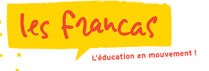 Saint Médard de Guizières	 Compte-rendu du Conseil Municipal d’Enfants et de Jeunesdu mercredi 06 janvier 2016 L’AN DEUX MIL SEIZE, MERCREDI SIX JANVIER A QUATORZE HEURES TRENTE MINUTES, le Conseil Municipal des Jeunes, légalement convoqué, s’est réuni à l’annexe 2 de la Mairie. Ordre du jour : Avancement des différents projets par commissionEnvironnementDes membres du Conseil Municipal d’Enfants et de Jeunes ont lu le précédent procès-verbal. Celui-ci a été validé à l’unanimité.Remerciements pour l’implication de chacun au Téléthon, ainsi qu’à Monsieur Elias Président de l’OMSCL.Saint Médard de GuizièresLes membres du CMEJ se sont séparés en sous-groupes afin de travailler en commission sur les différents projets.1. COMMISSION SPORT–ANIMATION-LOISIRS Possibilité de prêt par l’association « Les Copains d’Abord » d’une sono et d’un écran géant.Problème pour la retransmission du match de foot de la coupe d’europe à la salle des fêtes car un mariage ce jour-là, la retransmission peut se faire à la salle Germain Marty.Des membres de la commission rencontreront Monsieur ELIAS, Président de l’OMSCL, pour présenter la manifestation.Réunir les enfants de la commune via les écoles afin de leur présenter les différents projets.Possibilité de buvettes,  voir si celle-ci sera tenue par une association ou l’OMSCL peut la tenir. Cela fera partie des questions à poser M. Elias. Pour la prochaine réunion, les enfants doivent réfléchir à l’organisation et au contenu de la journée, tels que les horaires, tournois, etc…, qui encadrent les activités.Le 18 juin pourrait coïncider avec l’ouverture de la piscine, un créneau portes ouvertes gratuit pourrait être prévu.2. COMMISSION INFORMATION-COMMUNICATION-CIVISME	 Création de la boîte à idées, les couleurs et les décorations de celle-ci a été définie. Le matériel sera amené avant la prochaine séance, voir si un coût doit être pris en compte sur le budget ou pas (vis, colle, clous, etc…)3. COMMISSIONS ENVIRONNEMENT-AMÉNAGEMENT DE L’ESPACE ET URBANISMEDevis pour les distributeurs à sacs pour chiens en cours.Idées de création avec des objets de récupération pour des cendriers et des tableaux colle chewing-gum. Les diverses créations seront présentées à la prochaine réunion.Remise de l’invitation des vœux de Madame Mireille CONTE JAUBERT, Maire.La séance s’est levée à 15h40Prochaine réunion le mercredi 03 février 2016. Saint Médard de GuizièresSIGNATURES des jeunes conseillers municipaux présents lors de la séance du  06 janvier 2016.Etaient présents JEUNES CONSEILLERS Noa GARRIGOU-JOSSELIN, Henzo RENET,  Clothilde DAYRAUT, Adèle PATENÈRE, Maëlly DELPHIN, Matéo COURRIAN, Maïwen MARJOLLET, Matéo MARJOLLET, Emma JARRY, Lucas REYGAGE, Tom VALLAT, Ruben MADRID,  Marine LAFITTE, Jules PICAUD,  Alicia FAURE, Arthur ANDRÉAUCONSEILLERS ADULTES Florence PRÉVÔT, Nicole ELIASADULTESCédric ELIEZERAbsents excusés Paul-Alexandre LE MERDY, Nina MAÇON, Alycia AUBISSE, Mireille CONTE JAUBERT, Maire, Violaine SERONDAbsent non excuséSecrétaire de séance Noa GARRIGOU-JOSSELIN Ruben MADRID Jules PICAUDHenzo RENETNinaMAÇONClothilde DAYRAUT Adèle PATENÈREMaëlly DELPHINMatéoCOURRIANMaïwenMARJOLLET AlyciaAUBISSE Paul-AlexandreLE MERDYMatéoMARJOLLETMarine LAFITTEEmma JARRYAliciaFAURE LucasREYGADETomVALLATArthurANDRÉAU